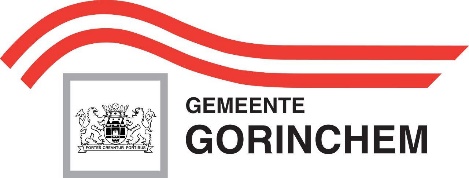 Geachte heer, mevrouw,U bent ingeschreven bij onze gemeente en bent vluchteling van Oekraïense nationaliteit. Dan heeft u recht op een financiële toelage conform de Regeling opvang ontheemden Oekraïne. Om de toelage  aan u over te maken hebben wij uw bankrekening nummer nodig en dat van uw eventuele meerder jarige kinderen. Dit dient een Nederlands bankrekeningnummer te zijn! Tevens hebben we uw akkoord nodig om deze gegevens te delen met AVRES die dan het geld aan u over maakt.Graag hieronder het rekening nummer invullen en tekenen voor het delen van de gegeven:Naam:BSN nummer:Rekening nummer:Hierbij verklaar ik dat gegevens mogen worden gedeeld met AVRES ten behoeve van het uitkeren van de toelage.Handtekening:Het ingevulde formulier kunt u inleveren bij de balie van het stadhuis. Шановний пане/пані,Ви зареєстровані в нашому муніципалітеті і є біженцем української національності. Тоді ви маєте право на грошову допомогу відповідно до Положення про прийом переміщених осіб в Україні. Щоб перерахувати вам надбавку, нам потрібен номер вашого банківського рахунку та номер будь-яких повнолітніх дітей. Це має бути номер рахунку в голландському банку!Нам також потрібна ваша згода, щоб поділитися цією інформацією з AVRES, який потім переведе вам гроші.Будь ласка, введіть номер рахунку нижче та підпишіть, щоб надати доступ до даних:Ім'я:Номер служби громадян:Номер рахунку:Цим я заявляю, що дані можуть бути передані AVRES з метою виплати надбавки.Підпис:Заповнений бланк можна здати у касі ратуші.